	Предмет: Појашњење - одговор на питање заинтересованог лица у поступку изузете набавке број 404-02-99/2022-02, редни број набавке: 18/2022У току рока за подношење понуда у поступку изузете набавке за доделу уговора о набавци услуге складиштења пнеуматика, наручиоцу је дана 14.02.2022. године, електронском поштом достављено питање заинтересованог лица.Позив, Образац понуде и предлог текста уговора, за предметну набавку су дана 10.02.2022. године, послати на адресе понуђача путем електронског система који омогућава закључавање понуде од стране понуђача и откључавање понуда од стране наручиоца тек непосредно по истеку рока за подношење истих, те да електронски систем аутоматски обавештава понуђача о тренутку отварања његове понуде.Истог дана, 10.02.2022. године, су Позив, Образац понуде и предлог текста уговора објављени на интернет страници Наручиоца.У питању заинтересованог лица је садржано следеће:„Poštovani,Molim Vas za bliže informacije o predmetu nabavke br.18/2022-Skladištenje pneumatika. Naime, u opisu predmeta je navedeno da se radi o auto gumama službenih vozila. Da bi formali ponudu značile bi nam infromacije o dimenzijama guma koje je potrebno skladištiti u navedenom vremenu.“На наведено питање одговарамо како следи:	Планирано је складиштење до 100 ауто гума што зависи од броја аутомобила који ће се користиту у наредном периоду.	Тренутно, складиштили би 92 гуме распоређене по следећим димензијама:Број и димензије гума су оквирни.Министарство пољопривреде, шумарства и водопривреде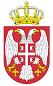 Република СрбијаМИНИСТАРСТВО ПОЉОПРИВРЕДЕ,ШУМАРСТВА И ВОДОПРИВРЕДЕБрој: 404-02-99/3/2022-02Датум: 17.02.2022. годинеНемањина 22-26Б е о г р а дкомада гумадимензије гума4155/65 R1340175/70 R1416185/65 R1532205/60 R16